             Встреча школьников с инспекторами по профилактике  БДД   В целях повышения безопасности дорожного движения  3 февраля 2021г     в  ГБОУ СОШ  с Шламка   состоялась встреча    учащихся начальных классов  с инспекторами   по профилактике  безопасности  дорожного движения  ОМВД России по Челно-Вершинскому району Самарской области. 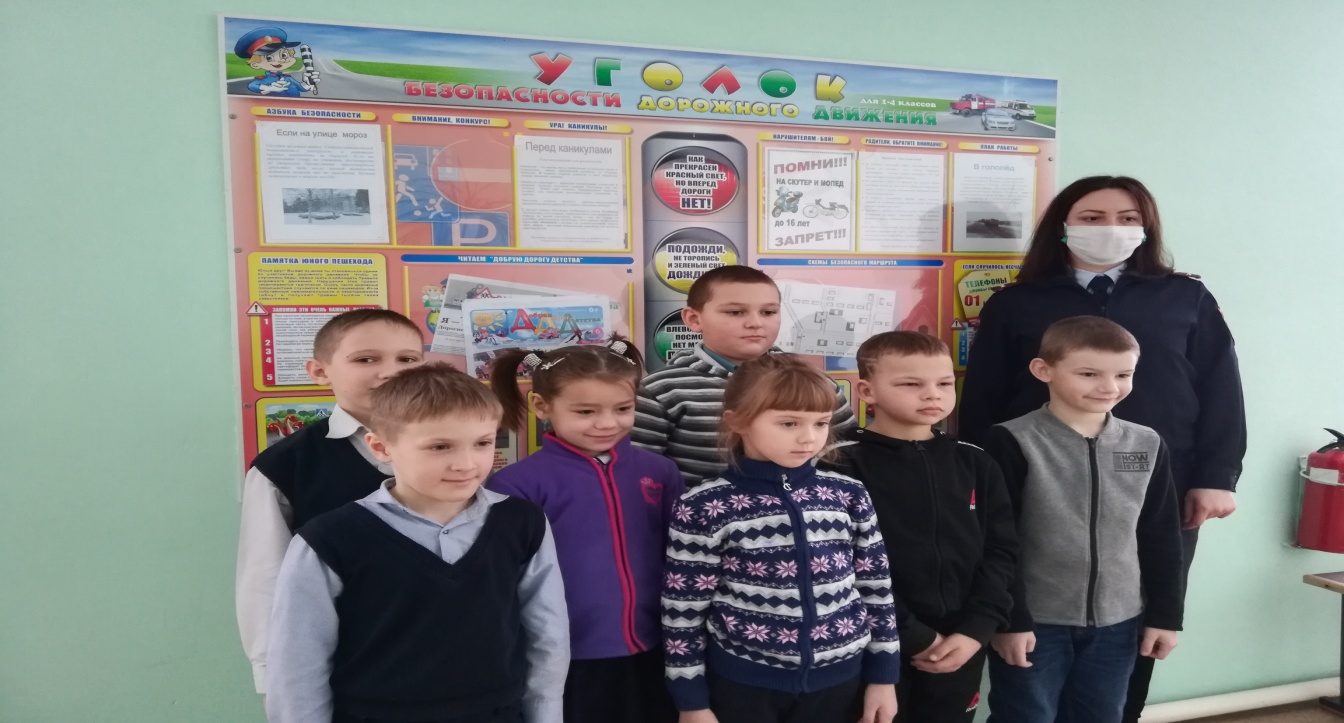   Ребята были рады гостям, активно участвовали в дискуссии, отвечали на вопросы и  сами задавали. В ходе мероприятия  было принято решение   о проведении  акции «Вежливый водитель» для привлечения внимания водителей к пешеходам.  Курамшина С. П.,учитель начальных классов